АДМИНИСТРАЦИЯ ГОРОДА ЕНИСЕЙСКА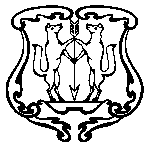 Красноярского краяПОСТАНОВЛЕНИЕ30.08.2016                                г. Енисейск                                         № 164-пО начале  отопительного сезона		В соответствии с Правилами предоставления коммунальных услуг собственникам и пользователям помещений в многоквартирных домах и жилых домов, утвержденных Постановлением Правительства Российской Федерации от 06.05.2011 № 354 «О предоставлении коммунальных услуг собственникам и пользователям помещений в многоквартирных домах и жилых домов», на основании статей 5, 43, 44, 46 Устава города Енисейска, а так же в связи с наступлением осенне-зимнего периода, ПОСТАНОВЛЯЮ:Начать отопительный сезон 2016-2017 года на теплоснабжающих предприятиях и организациях, оказывающих услуги теплоснабжения в                  г. Енисейске с 15 сентября  2016 года. Предприятиям  и организациям города Енисейска, оказывающим услуги теплоснабжения, обеспечить подачу тепла в учреждения образования и социального обслуживания в первоочередном порядке при установлении низких температур атмосферного воздуха. Контроль за выполнением данного постановления оставляю за собой. Постановление вступает в силу с момента подписания. Постановление подлежит опубликованию в газете «Енисейск-Плюс» и размещению  на официальном информационном Интернет-портале органов местного самоуправления города Енисейска www.eniseysk.com. Глава города 						        			      И.Н. АнтиповКвок Анжелика Петровна8(39195) 2-49-49